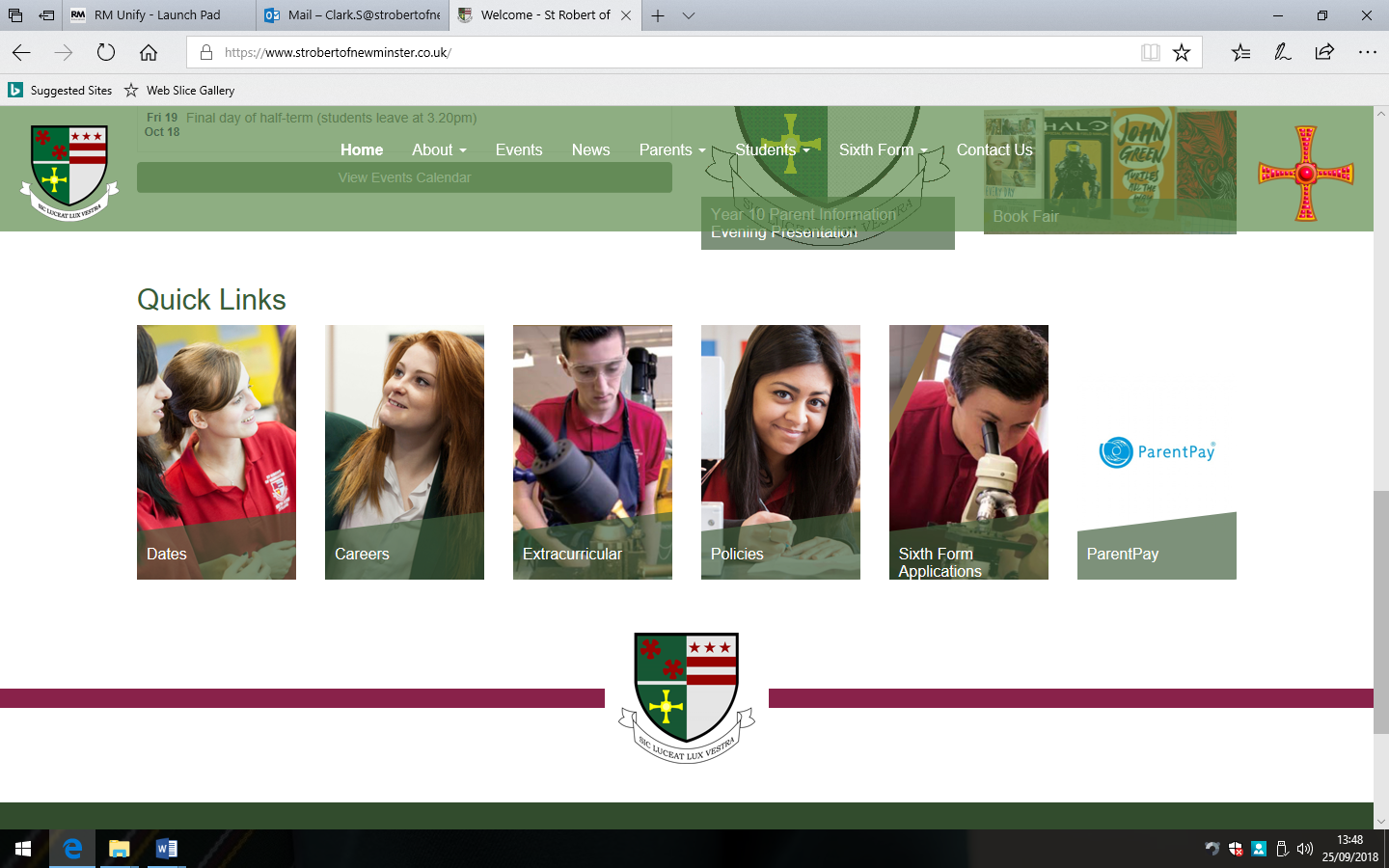 Key Question:Specification:Skill Focus:Term 1:How do writers use different voices and points of view in their texts to aid meaning?Reading focus:Of Mice and Men by John Steinbeck or To Kill a Mockingbird by Harper LeeWriting focus:Writing to Argue and Persuade  Reading AO1: Read, understand and interpret texts with textual support. Construct a debate and form an argumentAO2: Analyse the impact of the writer’s use of language, structure and form. AO3: Understand the relationship between texts and their contextsWriting AO5: Communicate clearly and effectively.AO6: Communicate with technical accuracy.Term 2:How do writers use the contemporary issues of their day to inspire meaning?Reading focus:A selection of conflict poetry Writing focus:Writing to Describe and Narrate Reading AO1: Read, understand and interpret texts with textual support. Construct a debate and form an argumentAO2: Analyse the impact of the writer’s use of language, structure and form. AO3: Understand the relationship between texts and their contextsWriting AO5: Communicate clearly and effectively.AO6: Communicate with technical accuracy.Term 3:How do playwrights utilise the dramatic form to send an important social message?Reading focus:Blood Brothers by Willy Russell and Shakespeare’s Romeo and Juliet Speaking and Listening:Students respond to a key idea presented in Shakespeare’s Romeo and Juliet Reading AO1: Read, understand and interpret texts with textual support. Construct a debate and form an argumentAO2: Analyse the impact of the writer’s use of language, structure and form. AO3: Understand the relationship between texts and their contexts.Sp&L: AO7–AO9: Presenting, responding to questions and feedback and use of Standard English.AssessmentTime/VenueWhat will be assessed?1 : Linking to Term 1 Reading and Writing Assessments held in-class1hr eachTeacher assessedReading assessment: AO1, AO2 and AO3Writing assessment: AO5 and AO62: Linking to Term 2Reading and Writing Assessments held in-class1hr eachTeacher assessedReading assessment: AO1, AO2 and AO3Writing assessment: AO5 and AO63: Linking to Term 3Reading Assessment held in the Exam HallTeacher assessedSp&L Assessment in class Reading assessment: AO1, AO2 and AO3 Writing assessment: AO5 and AO6Speaking and Listening assessment: AO7 – AO9